Защита прав потребителейРекомендации гражданам: как выбрать ювелирное изделие	Управление Роспотребнадзора по Республике Бурятия напоминает: чтобы правильно сделать выбор ювелирного украшения, необходимо быть внимательными и приобретать изделия в специализированных магазинах с хорошей репутацией.С 12 декабря 2019 года разрешена онлайн-продажа ювелирных изделий из драгоценных металлов или камней при соблюдении всех правил продажи ювелирных изделий.Откажитесь от покупки изделий из драгоценных металлов с рук и в небольших торговых точках. Место, где вы приобретаете ювелирные и другие изделия из драгоценных металлов, не должно быть «безымянным» - независимо от размера торговой точки у нее должна быть оформлена вывеска с фирменным названием, указанием юридического лица или данных индивидуального предпринимателя, режим работы.Продажа ювелирных и других изделий из драгоценных металлов, произведенных в Российской Федерации, ввезенных на ее территорию, подлежащих клеймению в порядке, установленном законодательством Российской Федерации, осуществляется только при наличии на них оттисков государственных пробирных клейм, а также оттисков именников (для изделий отечественного производства).В Российской Федерации установлены следующие пробы:· платиновые – 850, 585· золотые – 999, 958, 916, 875, 750, 585, 583, 500, 375· серебряные – 999, 960, 925, 875, 830, 800;· палладиевые – 850, 500.Без оттиска государственного пробирного клейма допускается только продажа ювелирных и других серебряных изделий отечественного производства массой до 3 граммов включительно (без учета вставок).Ювелирные и другие изделия из драгоценных металлов и (или) драгоценных камней должны иметь опломбированные ярлыки с указанием наименования изделия и его изготовителя, вида драгоценного металла, артикула, пробы, массы, вида и характеристики вставок, в том числе способа обработки, изменившего качественно-цветовые и стоимостные характеристики драгоценного камня, а также цены изделия (цены за 1 грамм изделия без вставок).При использовании в качестве вставок материалов искусственного происхождения, на ярлыках должна быть указана информация о том, что данный камень не является драгоценным.Продавец обязан довести до покупателя следующую информацию:· адрес и фирменное наименование изготовителя изделия;· гарантийный срок (если он установлен), а также срок годности;· цену в рублях и условия приобретения товара, если продавцом допускается продажа ювелирного изделия в кредит - размер кредита, полную сумму, подлежащую выплате потребителем, и график погашения этой суммы.Важно помнить об особенностях приобретения товаров с недостатком или товара, бывших в употреблении, например, в ломбардах. Помимо вышеперечисленной информации, продавец обязан в письменной форме уведомить вас о недостатках изделия или о том, что товар ранее находился в употреблении. Эта информация должна быть написана в товарном чеке, на ярлыке или в любых других документах, которые передаются вам вместе драгоценным изделием.Также продавец должен ознакомить вас с товарно-сопроводительной документацией на любое ювелирное изделие или украшение из драгоценных камней, которое Вы планируете приобрести.В случае, если кассовый чек на товар не содержит наименование товара, пробу, вид и характеристику драгоценного камня, артикул, вместе с товаром Вам должен быть передан товарный чек, в котором указываются эти сведения: продавец, дата продажи и цена товара. Лицо, непосредственно осуществляющее продажу товара, проставляет подпись.Внимательно отнеситесь к покупке ювелирных изделий, ведь если украшение качественное, но не подошло по размеру или перестало нравится, сдать его или обменять на аналогичный не получится.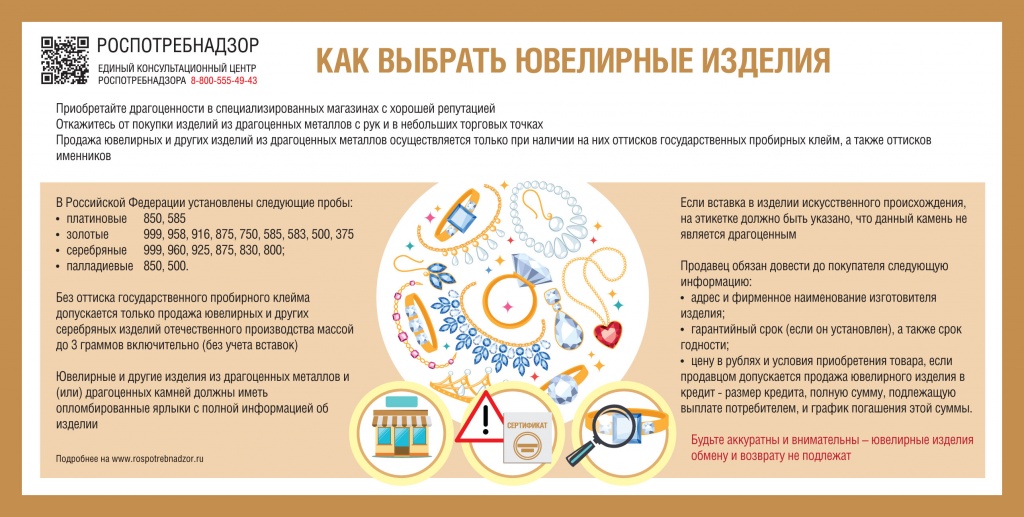 